Hymns - 2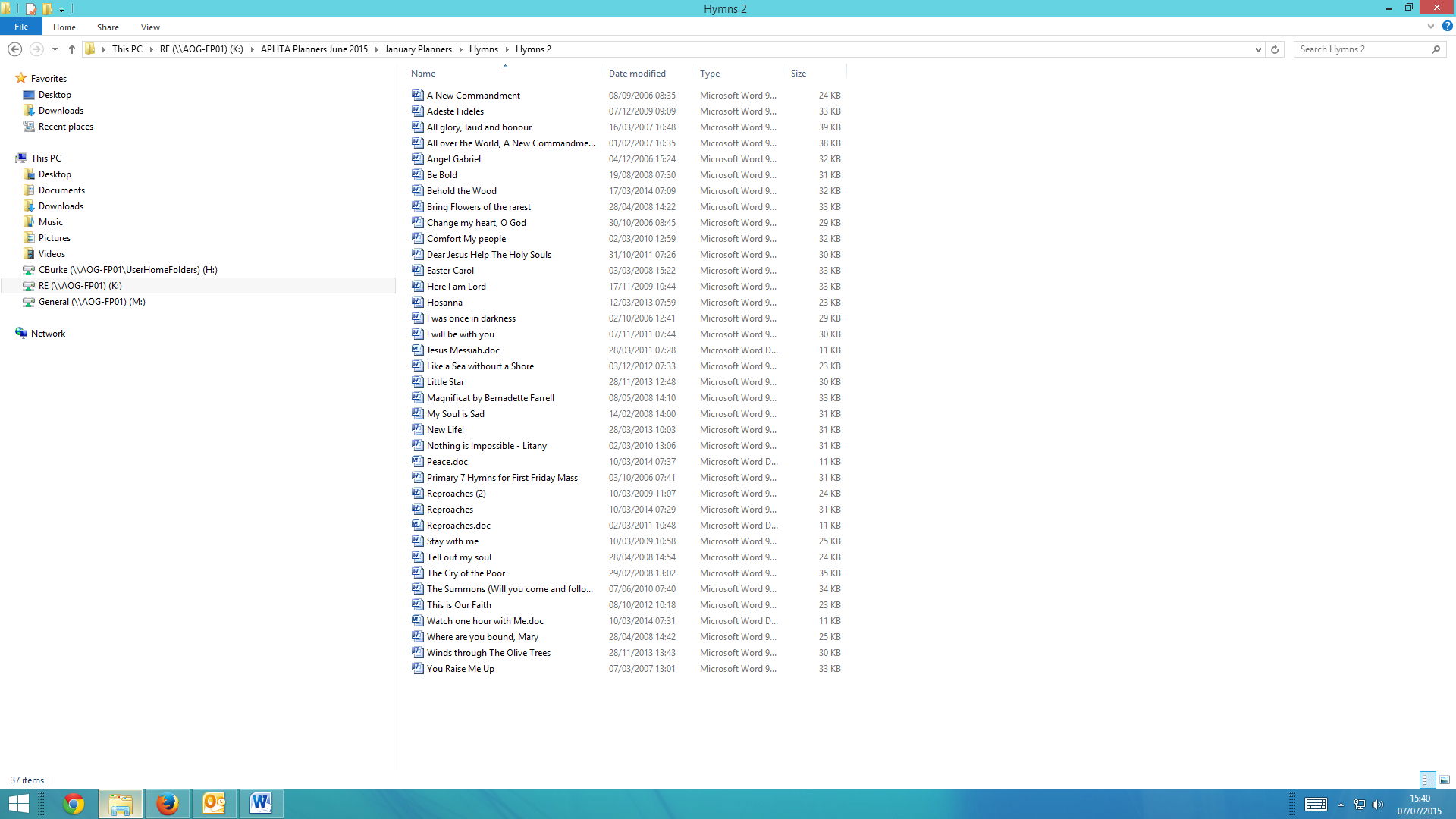 